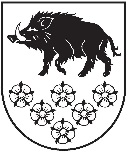 KANDAVAS NOVADA DOMESIA „ KANDAVAS KOMUNĀLIE PAKALPOJUMI”„ Robežkalni”, Kandavas pagasts, Kandavas novads, LV - 3120 Reģ.Nr.41203006844, tālrunis 631 26072, 631 26188, fakss 631 260712015.gada 30.septembrī Nr. 1 – 14/263 			Par iepirkuma procedūru „Kandavas pilsētas Siltumtrašu rekonstrukcijas būvprojekta izstrāde, 
izbūve un autoruzraudzība” ID Nr.KKP/2015/6 KF, Eiropas Savienības Kohēzijas fonda līdzfinansētā projekta „Pasākumi centralizētās siltumapgādes sistēmas efektivitātes paaugstināšanai modernizējot siltumapgādes piegādes infrastruktūru” (projekta Nr. PCS/3.5.2.1.1/14/06/034)” ietvaros 	SIA „Kandavas komunālie pakalpojumi” Iepirkumu komisija 2015.gada 29.septembrī ir saņēmusi jautājumu par iepirkuma procedūras dokumentāciju:Atsaucoties uz Jūsu izsludināto iepirkumu konstatējām, ka paredzamais darbu izpildes termiņš ir līdz 12.11.2015, kas ir jau pēc 1.5 mēneša. Lūdzam precizēt vai norādītais termiņš nav drukas kļūda un norādīt reālo darbu izpildes termiņu.Atbilde: Nolikuma 2.1.4. punkts "Līguma izpildes termiņš: 2015.gada 12.novembris (Objektam jābūt pieņemtam ekspluatācijā). Darbu izpildes termiņš var tik pagarināts, ja tiek pagarināts 08.09.2015. Līguma par projekta īstenošanu Nr. L-PCS-15-0154, kas noslēgts starp Latvijas Investīciju un attīstības aģentūru un SIA "Kandavas komunālie pakalpojumi", īstenošanas termiņš.". Norādītais termiņš nav drukas kļūda.SIA „Kandavas komunālie pakalpojumi” Iepirkumu komisijas priekšsēdētājs																			E.Bariss